V 3 – Das schwimmende CentstückMaterialien: 		2 Centstücke, Alufolie, 400 ml BecherglasChemikalien:		WasserDurchführung: 		Das Becherglas wird ca. dreiviertelvoll mit Wasser gefüllt. Zunächst wird zweimal ein Stück Alufolie in der Größe 20x13cm ausgeschnitten. Im ersten Schritt wird das Stück Alufolie so um das Centstück umwickelt, dass ein flach eingewickeltes Stück entsteht. Aus dem zweiten Stück Alufolie wird ein Boot gebaut, in das anschließend das Centstück gelegt wird. Nun werden beide Gegenstände auf das Wasser gesetzt.Beobachtung:			Das mit Alufolie umwickelte Centstück sinkt. Die Murmel im Boot schwimmt auf dem Wasser.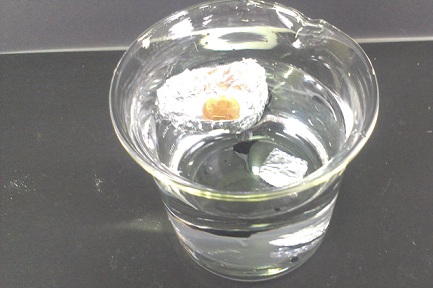 Abb. 4 -  Centstück und AlufolieDeutung:			Das Centstück kann auf dem Aluboot nicht untergehen, da ein Hohlraum entsteht und somit die Dichte des gesamten Gegenstands verringert wird. Dieser Hohlraum ist nicht da, wenn die Aluminiumfolie zusammengeknüllt wird.Literatur:	Van Saan, A. (42010): 365 Experimente für jeden Tag, Kempen: moses, S. 174.
GefahrenstoffeGefahrenstoffeGefahrenstoffeGefahrenstoffeGefahrenstoffeGefahrenstoffeGefahrenstoffeGefahrenstoffeGefahrenstoffe---H: / H: / H: / P: /P: /P: /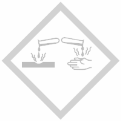 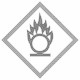 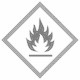 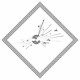 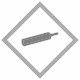 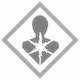 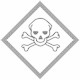 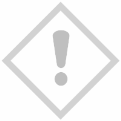 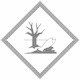 